Week 2MondayTuesdayWednesdayThursdayFridayMain DishMince Pie & Mashed PotatoChicken Tikka & RiceServed with a Naan BreadRoast Chicken with Sage & OnionShepherds PieBattered Fish & Chips Vegetarian Main DishVegetarian Shepherd’s PieCalzoneVegetable & Bean Stew with Cheesy Cobbler TopCheese QuicheCheese PastyAccompaniments     Broccoli  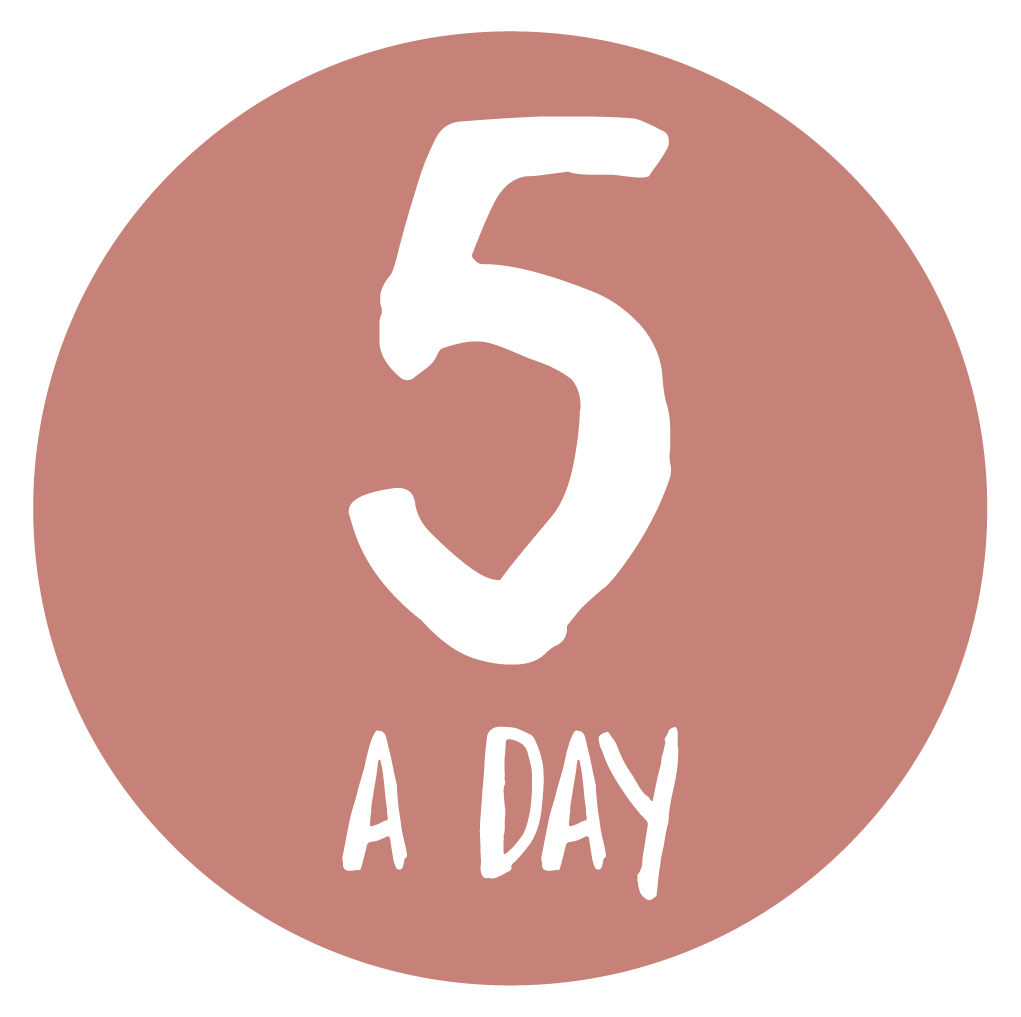        CauliflowerSeasonal VegetablesRoast PotatoesBroccoliCarrotsSweetcorn & CauliflowerMixed SaladPeas orBaked BeansStreet FoodMargherita orPepperoni PizzaChicken Burger in a BunMixed SaladPizza SliceFlavoured Chicken in a WrapMixed SaladQuorn DippersPizza Slice Daily Pasta King   Jacket Potatoes Sandwiches & BaguettesPasta King   Jacket Potatoes Sandwiches & BaguettesPasta King   Jacket Potatoes Sandwiches & BaguettesPasta King   Jacket Potatoes Sandwiches & BaguettesPasta King   Jacket Potatoes Sandwiches & BaguettesDessertFruit Crumble & CustardEaton MessJam Roly Poly & CustardSponge Cake & CustardChocolate Brownie